PŘIHLÁŠKA - PŘÍMĚSTSKÝ TÁBORv duchu Jak vycvičit drakaPořádá:Tělovýchovná jednota Jiskra Havlíčkův Brod, z.s.oddíl házenéLedečská 3028580 01 Havlíčkův BrodIČO: 00529672Příjmení a jméno dítěte: 	…………………………….………………….……………………… Příjmení a jméno matky: 	………………………..………………………………………………Příjmení a jméno otce: 	……………………………………..………………………………… Bydliště: 			…………………………….….……………………………………… Datum narození: 		…………………………………… Věk: ……………………………Škola/ Školka: 		………………………………….. Třída:  ..………………………… Zdravotní pojišťovna: 	…………………………………… Kód: …………………………… Telefon:			dítě: ……………………………... matka: .…………………………otec: ……………………………..E-mailová adresa: 		matka: ………………………….. otec: …………………………….Přihlášku na PŘÍMĚSTSKÝ TÁBOR spolu s vyplněným zdravotním dotazníkem (v příloze) zasílejte na emailovou adresu animart@seznam.cz, případně poštou na adresu TJ Jiskra Havlíčkův Brod, oddíl házené, Ledečská 3028, 580 01 Havlíčkův Brod, případně doneste osobně předáním na sekretariátu TJ Jiskra (ve sportovní hale vchod z boku) v době pondělí až pátek od 8-15 (v případě nepřítomnosti je u vchodu poštovní schránka, možné nechat tam), a to nejpozději do 10. července 2020. PO ZASLÁNÍ PŘIHLÁŠKY VYČKEJTE NA POTVRZENÍ PŘIJETÍ. Společně se závaznou přihláškou je nutné zaslat vyplněný zdravotní dotazník, který je součástí přihlášky. TERMÍN TÁBORA: 24. až 28. srpna 2020, od 8.00 do 17.00 hodin s plánovaným přespáním z čtvrtka 27. na 28. srpen 2020 (není podmínkou) a ukončení příměstského tábora v pátek 28. 08. 2020 v 16.00 hodin. Program tábora: sportovní a pohybové aktivity na venkovních házenkářských hřištích (v případě nepříznivého počasí možnost využití sportovní haly) a na dalších sportovištích, krátké výlety do okolí Havlíčkova Brodu.Cena: 1900,- Kč za dítě.Spolu s potvrzením přihlášky na letní tábor budou poskytnuty údaje pro její zaplacení. Úhrada musí být provedena na účet spolku nejpozději do 10 dnů od potvrzení přihlášky. V případě neuhrazení platby na účet spolku v uvedeném termínu, je přihláška neplatná a dítě není zapsáno.STORNO POPLATKY: - do 30. 07. 2020 50 % - do 15. 08. 2020 75% - po 15. 08. 2020 do dne zahájení příměstského tábora 100 %Cena obsahuje celodenní program, oběd, svačinky, večeři při přespání, pitný režim, lektorné, zdravotníka, pobytné, celodenní výlet a drobný materiál (sportovní potřeby, kancelářské potřeby)Tábor je určen pro děti ročníku 2008 - 2014. Děti se SVP můžeme přijmout pouze se svým osobním asistentem Program: příměstského tábora bude každý den začínat v 8.00 hodin, končit budeme v 17.00 hodin. Ze čtvrtka na pátek (27.-28.8.) je plánováno přespání v házenkářské klubovně nebo ve sportovní hale (bude upřesněno) – s sebou karimatku a spacák a věci na spaní a osobní hygienu.S sebou: Sportovní obuv, láhev na pití, oblečení dovnitř i na venkovní hřiště, bude se upřesňovat dle počasí. K pobytu na příměstském táboře je nutné také odevzdání prohlášení o bezinfekčnost, které lze odevzdat až na táboře, s datem nástupu na tábor!!!!! (v příloze přihlášky)Za oddíl házenéTJ Jiskra Havlíčkův BrodMartina Kubalová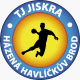 ZDRAVOTNÍ OSOBNÍ DOTAZNÍKUvedené osobní a zdravotní údaje o dítěti jsou nezbytně nutné pro zdravotníka, vedoucí a případné lékařské ošetření během pobytu. Slouží k předvídání možných komplikací a snaze jim předcházet tam, kde je to možné. Informace jsou přísně důvěrné a nebudou použity k jiným účelům! Příjmení a jméno dítěte: 	……………………………………………..Datum narození: 		……………………………………………..Jméno + telefonní kontakt dětského lékaře: …………………………………….………………  Alergie na potraviny (ryby, ořechy, vejce, lepek, aj. ) …………………………………………………………………………………………………………  Ostatní alergie – (seno, trávy, pyly, prach, roztoči, zvířecí srsti, slunce aj. ) ………………………………………………………………………………………………………  Trvalá onemocnění dítěte (astma, diabetes, epilepsie) …………………………………………………………………………………………………………  Užívání léků (název léků, dávkování) …………………………………………………………………………………………………………  Jiná sdělení (strach ze tmy či z výšek, zdravotní dietní opatření, omezení denního režimu, aj.): ………………………………………………………………………………………………………… Poznámka: V případě, že dítě nemá žádnou alergii či neužívá léky napište do příslušné kolonky - NESvým podpisem dávám souhlas se zpracováním a uchováním uvedených údajů v souladu se zákonem č. 101/2000 Sb., o ochraně osobních údajů, a to za účelem evidence účastníků akce. Souhlasím s fotografováním a pořizováním dalších audiovizuálních záznamů. V.…………………………………dne…………………… Jméno, příjmení a podpis zákonného zástupce:…………………………………………………..Prohlášení zákonných zástupců dítěte – bezinfekčnostProhlašuji, že ošetřující lékař nenařídil dítětiPříjmení a jméno ……………………............................................... Datum narození ……………………….bytem…………….………………………………………… změnu režimu. Dítě nejeví známky akutního onemocnění /průjem, teplota apod./ a okresní hygienik ani ošetřující lékař nenařídil karanténní opatření. Není známo, že v posledních dvou týdnech přišlo dítě do styku s osobami, které onemocněly přenosnou nemocí. Dítě je schopno zúčastnit se příměstského tábora zaměřeného na sportovní a pohybovou aktivitu. Jsem si vědom/a právních důsledků, které by mě postihly, kdyby toto prohlášení bylo nepravdivé. V…………………………… dne ………………………………………………………………………………………………………………Jméno a příjmení a podpis zákonných zástupců